Publicado en  el 19/01/2017 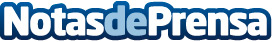 Positividad mientras te ahogas: la apnea de un Navy SealAjuste del objetivo, control de la respiración, positividad y visualización. Esto es lo que deben hacer los Seals de la MarinaDatos de contacto:Nota de prensa publicada en: https://www.notasdeprensa.es/positividad-mientras-te-ahogas-la-apnea-de-un Categorias: Internacional Telecomunicaciones Comunicación Sociedad Otros deportes http://www.notasdeprensa.es